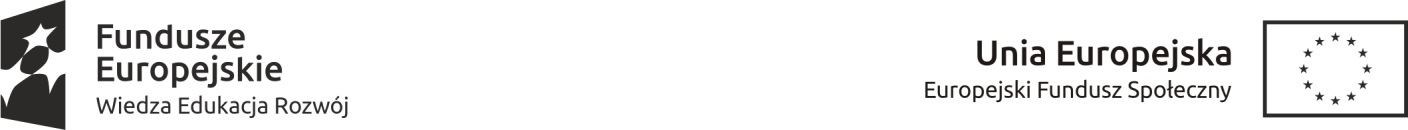 Tytuł projektu „Młodzi na Start!”Nazwa Beneficjenta : Stowarzyszenie PROREW Nr umowy: POWR.01.02.01-26-0020/16-00Harmonogram przeprowadzonych w ramach projektu form wsparciaOrganizator szkolenia/zajęć/stażu/konferencji Consenso sp. z o.o.Consenso sp. z o.o.Consenso sp. z o.o.Consenso sp. z o.o.Tytuł szkolenia/zajęć/stażu/konferencjiOperator obrabiarek sterowanych numerycznie CNC gr. IIOperator obrabiarek sterowanych numerycznie CNC gr. IIOperator obrabiarek sterowanych numerycznie CNC gr. IIOperator obrabiarek sterowanych numerycznie CNC gr. IIMiejsce szkolenia/zajęć/stażu/konferencji Zajęcia teoretyczne- ul. Świętokrzyska 1427-400 Ostrowiec Świętokrzyski,Zajęcia praktyczne- os Wzgórze 56, 27- 530 Ożarów Zajęcia teoretyczne- ul. Świętokrzyska 1427-400 Ostrowiec Świętokrzyski,Zajęcia praktyczne- os Wzgórze 56, 27- 530 Ożarów Zajęcia teoretyczne- ul. Świętokrzyska 1427-400 Ostrowiec Świętokrzyski,Zajęcia praktyczne- os Wzgórze 56, 27- 530 Ożarów Zajęcia teoretyczne- ul. Świętokrzyska 1427-400 Ostrowiec Świętokrzyski,Zajęcia praktyczne- os Wzgórze 56, 27- 530 Ożarów INFORMACJE OGÓLNEINFORMACJE OGÓLNEData realizacji szkolenia/zajęć/ /stażu/konferencjiPrzedmiot/TematGodziny realizacji Liczba godzin Prowadzący (imię i nazwisko)11.10.2017r.CNC/Teoria800 -13307hArtur Sobczak               18.10.2017r.CNC/Praktyka800 -14158hArtur Sobczak19.10.2017r.
 CNC/Teoria800 -12456hArtur Sobczak25.10.2017r.
CNC/Praktyka800 -14458hArtur Sobczak26.10.2017r. CNC/Teoria800 -12456hArtur Sobczak27.10.2017r.CNC/Teoria800 -14158hArtur Sobczak28.10.2017r.CNC/Praktyka800 -15009hArtur Sobczak30.10.2017r.CNC/Teoria800 -12456hArtur Sobczak02.11.2017r.CNC/Teoria800 -14158hArtur Sobczak03.11.2017r. CNC/Praktyka800 -15009hArtur Sobczak06.11.2017r.  CNC/Teoria800 -11555hArtur Sobczak